Bryan Park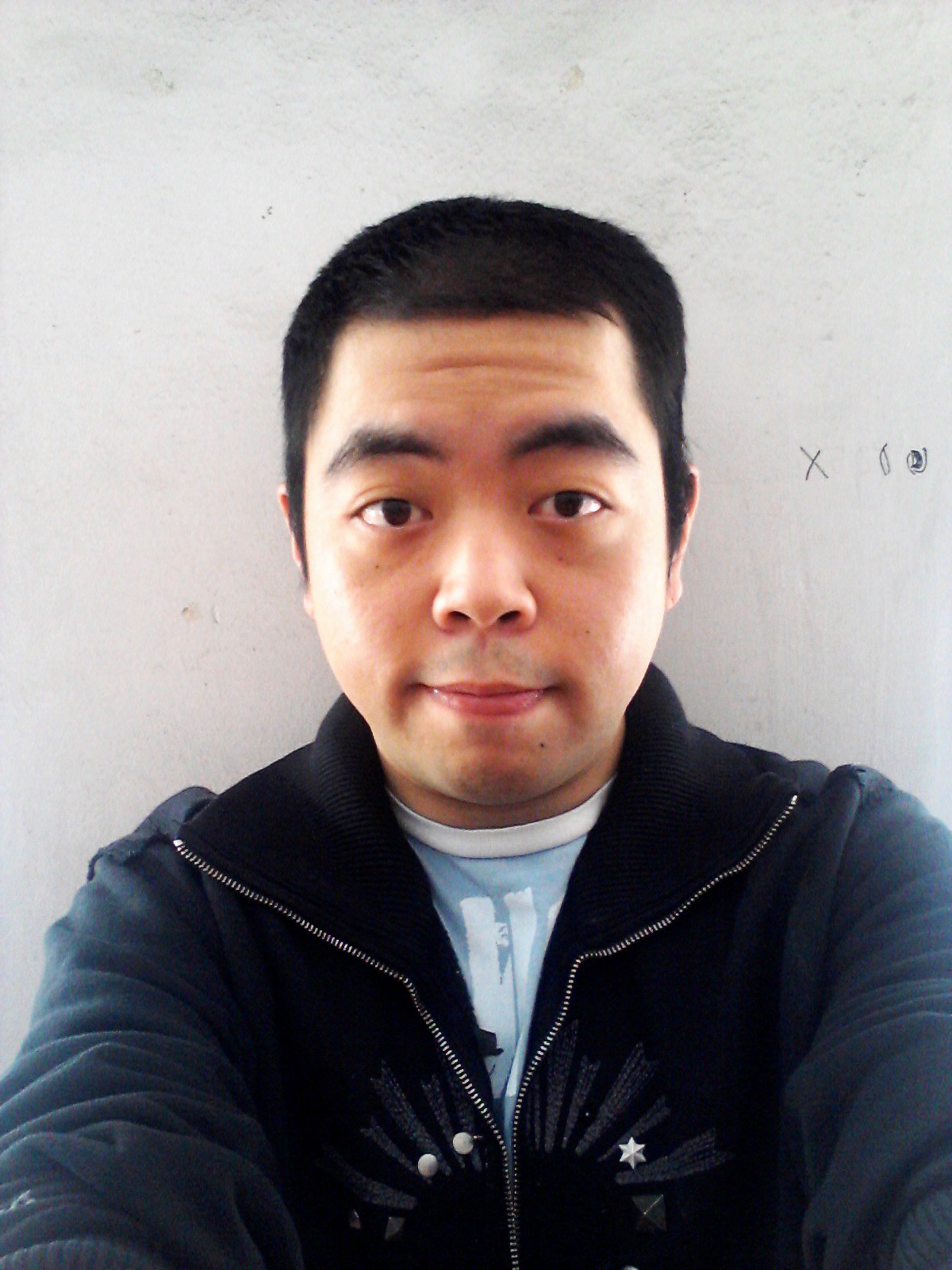 010-9477-0644 Hyunone@gmail.comObjectiveSales/Marketing, Business Management, EducationExperienceLicense Acquisitions Manager12/2011 – current Island PicturesI am responsible for license acquisitions and contract dealing with foreign production companies. My duties include, but are not limited to, contract negotiations, foreign contact management, business proposal contracting, and outsource management. I handle both overseas proposal management as well as translations into Korean.English Teacher3/2011 – 3/2012 Cinema English (강남)I was responsible for teaching Cinema English classes. In these classes I would use movies as a teach tool. The class would consist of watching a movie while reading the script of that movie. I would use the script as a tool to teach English speaking patterns as well as diction and commonly used phrases. This class was targeted towards adults consisting of beginner to advanced students.English Teacher3/2011 – 3/2012 Epson Korea (강남)I was responsible for teaching conversation and business English to adult students. I was teaching business conversation tactics as well as general free talking. I taught from both a set curriculum as well as teaching from my own curriculum. Classes consisted of speaking, grammar, reading, and writing. English Foreign Staff Manager3/2010 – 3/2011 Isponge AmsaI served as the English Staff manager. I was responsible for 5-10 foreign staff at any given time. My responsibilities included translations of orders, and general management of staff. I worked closely with the director and gave input into the school’s curriculum. English Teacher3/2010 – 3/2011 Isponge AmsaI was responsible for children Preschool, Kindergarten, and 1st through 6th grade. I taught native Korean students as well as returnee students. I am proficient at teaching English especially Grammar and free writing. Along with teaching, I was also responsible for translating from English to Korean and vice versa. I coordinated student care and parent teacher relations. I was responsible for starting an English Grammar intensive course for older students preparing them for English in Middle school. I also created weekly lesson plans, organized spelling lists, and help administer monthly level and comprehension tests. English Teacher3/2008 - 7/2008 Poly school, Ansan KoreaI was responsible for children Preschool, Kindergarten, 1st through 6th grade. I taught both native Korean students as well as returnee students. I taught the following subjects for Poly school in Ansan: Science, Writing, Reading, Vocabulary, Reading comprehension, Arts and Crafts, Speaking, Phonics, and Grammar. Along with teaching, I was also responsible for translating from English to Korean and vice versa. I coordinated student care and parent teacher relations. I was entrusted with weekly arts and craft periods where I was solely responsible for creating lesson plans and craft ideas for the children. I was also the liaison between Native Korean staff and the Native English staff. I also created weekly lesson plans, organized spelling lists, and help administer monthly level and comprehension tests. Director Sales/Marketing6/2000 – Present  Eastern business Machines, Vienna, VirginiaI am responsible for attaining new contracts, servicing current contracts, and looking into new methods of company expansion. My day to day activities include, cold callings, following up leads, training clients and employees, meeting new clients, meeting professionals from other industries in an effort to further expand the current business, creating new marketing concepts, designing marketing material, scouting of new potential employees, filtering employee applications, translation services(English to Korean)(English to Japanese when possible), meeting with manufacturers, input in product development, and facilitation of new products into the market place. I have been trained and certified by my current company in both hardware and software. I am also the lead trainer and educator on new products and regulations. I teach new and current employees as well as clients in all software, hardware, updates, and regulations.Real Estate Licensed Agent6/2005 – 6/2007 Metro Commercial Realty/SJM RealtyI am consistently in front of people. I am responsible for meeting new individuals and creating a long lasting professional and personal relationship ship with my clients. Through real estate, I am responsible for all contract work, contract negotiations, and I must oversee the execution of all contracts made. Beyond the sale, I must follow up with all clients and make sure that the best service has been provided. From step one to the final step; I must take care of my clientele. Marketing, negotiating, and quality control are part of everyday responsibilities. I am also responsible in training and educating co workers in regulation and law updates.  Education9/2004 – 6/2006  Strayer University/ BA in Business Admin., Sterling, Virginia	Graduated 4 year degree in Business Admin9/2002 - 6/2004 Old Dominion University/ BA in Business Admin., Norfolk VirginiaTransferred into Northern Virginia College after some time in Old Dominion University.SkillsSkill NameSkill LevelLast Used/ExperienceAutomotive mechanic (Tuning and General)ExpertCurrently used / 6 years buyers agent(consumer goods) Intermediate Currently used / 2 years Computer tech ExpertCurrently used / 10 years Graphics Designer Expert Currently used / 4 years marketing Expert Currently used / 4 years Music Producer Intermediate Currently used / 3 years POS system tech Intermediate Currently used / 6 years Real Estate Agent Intermediate Currently used / 1 years Sales Expert Currently used / 6 years translator(English Korean) Expert Currently used / 12 years webpage designer Intermediate Currently used / 4 yearsLanguagesLanguages Proficiency Level English Fluent - Wide Knowledge French Basic - Familiar Japanese Conversational - Limited Korean Fluent - Wide Knowledge.Awards/SeminarsSharp Certified Professional sharp up-5700
Sharp certified Professional sharp up-x300
Microsoft RMS training Seminar 2005
Microsoft RMS training Seminar 2006
POSERA maitre'd seminar 2005
Sharp UPx-300 seminar 2005 las vegasCurrent Career LevelExecutive (SVP, VP, Department Head, etc) Years of relevant work experience: 5+ to 7 Years AccomplishmentsP/L ExperienceLargest Budget Managed3million to 9million# of People Managed10 to 15Turn-Around ExperienceTurn-Around Experience AccomplishmentsSharp certified Professional Up-5900 Sharp certified Professional Up-x300 Real Estate Licensed sales Agent BNI(Business Networking Int'l) MembershipStart-up Experience AccomplishmentsFar East Productions Entertainment company                                    Project Jowa racing automotive drift teamEntrepreneurial Experience AccomplishmentsFar East Productions                                                                     Eastern Innovations website development                                          Real Estate agentTarget JobWork Status:US - I am authorized to work in this country for any employer. F-4 Visa – I am authorized to work in Korea for any employer.Desired Type:EmployeeDesired Status:Full-timeDesired Salary:Job Titles:Director sales/marketing, Business Management, EducatorCompany Size:No PreferenceCategories:Administrative and Support Services, Advertising/Marketing/Public Relations, Arts, Entertainment, and Media, Consumer Products, Computer Services, Education/TrainingIndustries:AllLocations:AnywhereWilling to relocate:YesWilling to travel: Up to 100% ReferencesReference Name: Andrew Kersey Reference Company Andrew J Kersey Attorney at Law PLC Reference Title Attorney Phone 703-597-3008 Email Type Professional Reference Name: Chauvon McFadden Reference Company New York Life Reference Title Financial Services Professional Phone 571-283-2127 Email Type Professional Reference Name: Clara Yi Reference Company CGI/ AMS Reference Title financial analyst Phone 571-332-0417 Email clara.s.yi@accenture.com Type Professional Reference Name: Francis Kang Reference Company oakcrest Minimart Reference Title manager Phone 571-278-1694 Email typefrancis@hotmail.com Type Professional Reference Name: TaeKyung Lee Reference Company King Street Cleaners Reference Title Co-Owner Phone 703-489-5848 Email Type Professional Reference Name: Shelly ParkReference Company Eastern Business MachinesReference Title Vice President Phone 703-242-0050 Email Type Professional Reference Name: Jung Won Park Reference Company Systems EngineerReference Title EngineerPhone 010-8335-6038Email Type ProfessionalReference Name: Lisa Pak Reference Company Century 21 Real Estate Reference Title Real Estate Agent Phone 703-395-3095 Email Type Professional Reference Name: Mi Eun Park Reference Company BuDongSan dot com Reference Title Agent Phone 010-9722-1906Email Type Professional Reference Name: Albert KohReference Company School teacher Reference Title TeacherPhone 010-3708-7737 Email Type Professional Reference Name: Yohan Kim Reference Company ShinKu gun sul Reference Title Phone 571-236-3107 Email Type Professional Reference Name: Stephanie Kim Reference Company Accenture Reference Title analyst Phone 804-306-1555 Email jiseon.s.kim@accenture.com Type Professional 